Kailash Vidya viharISO 9001:2015Session-2018-19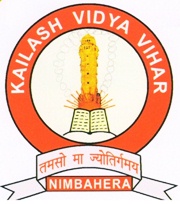 Computer Science Project File (Subject Code-083)ALL INDIA SENIOR SCHOOL CERTIFICATE EXAMINATIONGuided By:-					Prepared By:-Mr.D.S. Sankhla					Ma./Ms [Type Your Name](Computer Science Dept.)		      Ma./Ms [Type Your Name]								Ma./Ms [Type Your Name]			Ma./Ms [Type Your Name]	Class:- XIITABLE OF CONTENTSCertificateAcknowledgementFlow Chart of SystemHeader files used and their purposeCoding OutputLimitationsRequirementsBibliographyCERTIFICATE OF MERITThis is certify that______________________________________________ _________________________________________________________ of class XII ,  has successfully completed their project on ______________________________ under the guidance of ________________________for academic session 2018-19 with great enthusiasm.It is certified that this project is up to satisfaction and as per the guidelines issued by CBSE in the year 2018-19Date :Signature of Principal            Signature of			Signature of         		   			 Subject Teacher		External Examiner  ACKNOWLEDGEMENTThe successful completion of the project “Project Name….” was only possible due to admirable support and guidance of our tendentious subject teacher of Department of Computer Science “Mr……………………” who put in his best efforts in making us understand the concept and idea of programming and this project. This would not have been possible without the proper cooperation of our principal “Mr.  _______________” who gave us the permission to use the computer lab even on non-working days.In addition we would like to thank our friends for selfless, cooperative impeachable behavior. We would also like to extend my hearty gratitude towards our parents for their forbearance. In the end, we again thank from the depth of our heart, all the helping hands behind who made this project a success……..Finally we would like to thank CBSE for giving us this opportunity to undertake this project.THANKING YOU ALL………….Name: 						Name: Class:  XII - Section				Class:  XII - SectionCBSE Roll No.:________________		CBSE Roll No.:_________________Name: 						 Class:  XII - Section				CBSE Roll No.:________________	